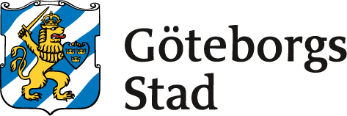   Göteborgs Stads checklista inför delegering av andningsrelaterad vård Dokumentnamn:  Göteborgs Stads checklista inför delegering av andningsrelaterad vård Syftet med denna checklistaAtt säkerställa att personal som erhåller delegering för andningsrelaterad vård har tillräckligt med kompetensVem omfattas av checklistan Denna anvisning gäller för legitimerad sjuksköterska, legitimerad fysioterapeut samt stöd- och omsorgspersonalChecklista inför delegering av andningsrelaterad vård (kryssa i det som är relevant för det/de moment som ska delegeras)Respirator  Övervakning av respirator och vårdtagareLarmfunktionenFörinställda värden av ventilator får ej ändrasSkötsel av respirator____________________Uppkoppling av slangarRubens blåsaHygienrutinerGenomgånget och praktiskt utförtSugning av luftvägarSugning av övre luftvägarSugning av trakealkanyl enligt vårdplanTeknikSugtryckStorlek på sugkateterSkötsel av sugutrustningTeknikHygienrutinerGenomgånget teoretiskt och praktiskt utförtSkötsel trachealkanyl/tracheostomaSkötsel/byte av innerkanylTeknikOmläggning av tracheostoma enligt vårdplanRengöring/observation av stomatByte av kanylkompressByte av kanylband på säkert sättHygienrutinerGenomgånget teoretiskt och praktiskt utförtAdministration av läkemedelIordningställa läkemedel samt administrera läkemedlet för inhalation via respirator eller nebulisatorTeknikHygienrutinerGenomgånget teoretiskt och praktiskt utförtHostmaskin (delegeras av sjuksköterska eller fysioterapeut)Hostmaskin inklusive manuell hostteknikTeknikHygienrutinerGenomgånget teoretiskt och praktiskt utförtFörinställda värden av hostmaskin får ej ändrasSyrgasSyrgasTeknikSäkerhetHygienrutinerGenomgånget teoretiskt och praktiskt utförtÖvrigt________________________________________________________________________________________________________________________________________________Beslutad av:
Medicinskt ansvariga sjuksköterskor Gäller för:
Äldre samt vård- och omsorgsförvaltningen, Förvaltningen för Funktionsstöd DiarienummerDatum och paragraf för beslutet:
2023-09-19 Dokumentsort:
Checklista Giltighetstid:
TillsvidareSenast reviderad:
2024-01-25Dokumentansvarig:
Medicinskt ansvariga sjuksköterskor